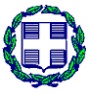                                                                       ΜΥΤΙΛΗΝΗ 13-03-2024ΕΛΛΗΝΙΚΗ ΔΗΜΟΚΡΑΤΙΑ                          ΑΡ.ΠΡΩΤ.: 6980ΥΠΟΥΡΓΕΙΟ ΥΓΕΙΑΣ                                  ΑΔΑ ΠΡΟΔ.: 6ΦΦ46907Ο-5Ω82η ΥΓΕΙΟΝΟΜΙΚΗ ΠΕΡΙΦΕΡΕΙΑ                ΠΡΑΞΗ:730 ΠΕΙΡΑΙΩΣ ΚΑΙ  ΑΙΓΑΙΟΥ                                                                                                                                                                                  ΑΔΑ: ΨΒΝΣ46907Ο-2ΘΘΝΟΣΟΚΟΜΕΙΟ ΜΥΤΙΛΗΝΗΣ                       ΑΔΑΜ: 24PROC014419209       «ΒΟΣΤΑΝΕΙΟ»          ΟΙΚΟΝΟΜΙΚΕΣ ΥΠΗΡΕΣΙΕΣΤΜΗΜΑ: ΓΡΑΦΕΙΟ  ΠΡΟΜΗΘΕΙΩΝ ΠΛΗΡ.: Λούπου Π.ΤΗΛ: 2251351351Email: promithies@vostanio.gov.gr               ΠΡΟΣΚΛΗΣΗ ΕΚΔΗΛΩΣΗΣ ΕΝΔΙΑΦΕΡΟΝΤΟΣ   11/2024            ( ΜΕ ΣΥΛΛΟΓΗ ΓΡΑΠΤΩΝ ΣΦΡΑΓΙΣΜΕΝΩΝ ΠΡΟΣΦΟΡΩΝ)   ΕΙΔΟΣ:  Προμήθεια τροχήλατων στατώ ορού κλίνης.                 Έχοντας υπόψη τις διατάξεις :     		 Διενεργούμε διαγωνισμό με την διαδικασία πρόσκλησης εκδήλωσης ενδιαφέροντος      με συλλογή γραπτών σφραγισμένων προσφορών, σε ΕΥΡΩ  με  κριτήριο       κατακύρωσης την χαμηλότερη τιμή. (CPV 33141620-2) 	Ο Διαγωνισμός θα γίνει ύστερα από προθεσμία δέκα (10)  τουλάχιστον ημερών από  την ημερομηνία δημοσίευσης περίληψης της διακήρυξης στη Διαύγεια & στο ΚΗΜΔΗΣ.   		Όσοι επιθυμούν να λάβουν μέρος στον Διαγωνισμό για το σύνολο των προσφερομένων ειδών πρέπει να υποβάλλουν δακτυλογραφημένη προσφορά στην Ελληνική γλώσσα με αντίγραφα, σύμφωνα με τους συμπληρωματικούς όρους.ΠΙΝΑΚΑΣ ΓΕΝΙΚΩΝ ΣΤΟΙΧΕΙΩΝ ∆ΙΑΓΩΝΙΣΜΟΥ                                                  ΠΑΡΑΡΤΗΜΑ Α΄Προϋπολογισμού 2.500,00 ευρώ χωρίς   Φ.Π.Α. ΧΡΟΝΟΣ ΚΑΙ ΤΡΟΠΟΣ ΥΠΟΒΟΛΗΣ ΠΡΟΣΦΟΡΩΝΌσοι επιθυμούν να συμμετέχουν στην διαδικασία του διαγωνισμού θα πρέπει να υποβάλλουν την προσφορά τους με τα απαραίτητα δικαιολογητικά στην Γραμματεία του Νοσοκομείου μέχρι την 27/03/2024 ημέρα Τετάρτη και ώρα 14.30 (με οποιονδήποτε τρόπο και αν αυτή κατατίθεται ή αποστέλλεται) επί ποινή απόρριψης. Εμπρόθεσμες θεωρούνται οι προσφορές που θα έχουν περιέλθει σε έντυπη μορφή στην Υπηρεσία μέχρι την παραπάνω ημερομηνία και ώρα. 		Προσφορές που κατατίθενται μετά την παραπάνω ημερομηνία και ώρα, είναι εκπρόθεσμες και επιστρέφονται από την Υπηρεσία, χωρίς να αποσφραγισθούν.ΠΡΟΣΟΝΤΑ ΚΑΙ ΔΙΚΑΙΟΛΟΓΗΤΙΚΑ ΣΥΜΜΕΤΟΧΗΣ - ΚΑΤΑΡΤΙΣΗ – ΥΠΟΒΟΛΗ ΠΡΟΣΦΟΡΩΝΔικαίωμα συμμετοχής στο διαγωνισμό έχουν:	α) τα φυσικά ή νομικά πρόσωπα.	β) ενώσεις προμηθευτών που υποβάλουν κοινή προσφορά.	γ) συνεταιρισμοί	δ) κοινοπραξίες προμηθευτώνπου δραστηριοποιούνται στην χώρα μας στον τομέα του διαγωνιστικού αντικειμένου και σύμφωνα με τις απαιτήσεις του κειμένου των τεχνικών προδιαγραφών.  	Οι ενώσεις και οι κοινοπραξίες δεν υποχρεούνται να λαμβάνουν ορισμένη νομική μορφή προκειμένου να υποβάλουν την προσφορά. Η επιλεγείσα ένωση ή κοινοπραξία υποχρεούται να πράξει τούτο εάν κατακυρωθεί σε αυτή η σύμβαση εφόσον η λήψη ορισμένης νομικής μορφής είναι αναγκαία για την ορθή εκτέλεση της σύμβασης.Κάθε προσφορά συντάσσεται σύμφωνα με τα αναφερόμενα στο Ν.4412/2016 στην Ελληνική γλώσσα και υποβάλλεται, επί ποινή αποκλεισμού, μέσα σε καλά σφραγισμένο φάκελο, στον οποίο στο εξωτερικό μέρος αυτού θα αναγράφονται ευκρινώς:α.	Η λέξη «ΠΡΟΣΦΟΡΑ» με κεφαλαία γράμματα.β.	Ο πλήρης τίτλος της Υπηρεσίας που διενεργεί το διαγωνισμό:        γ.	Ο αριθμός της διακήρυξης: δ. Τα στοιχεία του αποστολέα (Διεύθυνση - Ταχ.Κώδικας - τηλ. επικοινωνίας ,email).Εντός του φακέλου συμμετοχής θα τοποθετηθεί:  Α) Σφραγισμένος φάκελος, με την ένδειξη «ΤΕΧΝΙΚΗ ΠΡΟΣΦΟΡΑ/ΔΙΚΑΙΟΛΟΓΗΤΙΚΑ ΣΥΜΜΕΤΟΧΗΣ», στον οποίο επί ποινή αποκλεισμού στο εξωτερικό μέρος θα αναγραφούν τα στοιχεία του συμμετέχοντα, ο τίτλος της Υπηρεσίας που διενεργεί τον διαγωνισμό και ο αριθμός διακήρυξης.Β) Σφραγισμένος φάκελος, με την ένδειξη «ΟΙΚΟΝΟΜΙΚΗ ΠΡΟΣΦΟΡΑ», σε δύο (2) αντίγραφα στον οποίο επί ποινή αποκλεισμού στο εξωτερικό μέρος θα αναγραφούν τα στοιχεία του συμμετέχοντα, ο τίτλος της Υπηρεσίας που διενεργεί τον διαγωνισμό και ο αριθμός διακήρυξης.Στον φάκελο της «ΤΕΧΝΙΚΗΣ ΠΡΟΣΦΟΡΑΣ/ΔΙΚΑΙΟΛΟΓΗΤΙΚΑ ΣΥΜΜΕΤΟΧΗΣ», κατατίθενται  σε δύο (2) αντίγραφα επί ποινή αποκλεισμού τα κάτωθι :Τα δικαιολογητικά συμμετοχής είναι τα εξής: 1.Υπεύθυνη δήλωση της παρ. 4 του άρθρου 8 του ν. 1599/1986, όπως εκάστοτε ισχύει (σύμφωνα με το υπόδειγμα).  Η απαιτούμενη υπεύθυνη δήλωση υπογράφεται, επί εταιριών περιορισμένης ευθύνης (Ε.Π.Ε.), Ιδιωτικών Κεφαλαιουχικών εταιρειών (Ι.Κ.Ε.) και προσωπικών εταιριών (Ο.Ε. και Ε.Ε.) από τον διαχειριστή τους ή πρόσωπο ειδικώς εξουσιοδοτημένο για τον συγκεκριμένο διαγωνισμό  και επί ανωνύμων εταιριών (Α.Ε.) από τον νόμιμο εκπρόσωπο της ή πρόσωπο ειδικώς εξουσιοδοτημένο για τον συγκεκριμένο διαγωνισμό.   2. Τα αποδεικτικά έγγραφα νομιμοποίησης του προσφέροντος  ή του υποψηφίου          Νομικού Προσώπου (άρθρο 93 Ν.4412/2016).3. Παραστατικό εκπροσώπησης μόνο αν οι οικονομικοί φορείς συμμετέχουν με αντιπρόσωπο τους  (άρθρο 93 Ν.4412/2016).Η τεχνική προσφορά επί ποινής αποκλεισμού θα πρέπει να περιέχει        στοιχεία (προσπέκτους, εγχειρίδια) της Τεχνικής Προσφοράς του Υποψήφιου Προμηθευτή όπως αυτά ορίζονται στο άρθρο 94 του Ν.4412/2016 και       Σημειώνεται ότι επί ποινή απόρριψης στο φάκελο αυτό δεν πρέπει να περιλαμβάνονται οικονομικά στοιχεία.       Σε περίπτωση που τα ΤΕΧΝΙΚΑ στοιχεία της προσφοράς δεν είναι δυνατόν, λόγω του μεγάλου όγκου, να τοποθετηθούν στον κυρίως φάκελο, τότε αυτά συσκευάζονται ιδιαίτερα και ακολουθούν τον κυρίως φάκελο με την ένδειξη «ΠΑΡΑΡΤΗΜΑ ΠΡΟΣΦΟΡΑΣ» και τις λοιπές ενδείξεις του κυρίως φακέλου.Στον ΚΛΕΙΣΤΟ ΦΑΚΕΛΟ με την ένδειξη «ΟΙΚΟΝΟΜΙΚΗ ΠΡΟΣΦΟΡΑ», τοποθετείται η οικονομική προσφορά, επί ποινή αποκλεισμού η οποία θα περιέχει τα οικονομικά στοιχεία της προσφοράς, επί ποινή απόρριψης, διαμορφωμένα ως εξής: Θα δοθεί μια τιμή ανά είδος και θα αναγράφεται απαραίτητα ο αύξον αριθμός του είδους στην διακήρυξη.Η προσφερόμενη τιμή περιλαμβάνει το σύνολο των επιβαρύνσεων (προβλεπόμενοι φόροι, δασμοί, ασφάλιστρα, νόμιμες κρατήσεις και άλλες σχετικές δαπάνες) εκτός του Φ.Π.Α., ο οποίος θα αναφέρεται χωριστά.Σε περιπτώσεις υπηρεσιών/ υλικών που προσφέρονται δωρεάν, θα αναγράφεται στην οικεία θέση της οικονομικής προσφοράς η ένδειξη «ΔΩΡΕΑΝ». Οι προσφερόμενη τιμή θα δοθεί σε ευρώ (EURO) και θα αναγραφεί αριθμητικώς και ολογράφως. Σε περίπτωση διαφοροποίησης μεταξύ της αναγραφόμενης τιμής αριθμητικώς και ολογράφως, λαμβάνεται υπόψη η τιμή ολογράφως.  Στην προσφορά θα αναγράφεται το ποσοστό Φ.Π.Α. επί τοις εκατό στο οποίο υπάγεται το προσφερόμενη  είδος  και θα βαρύνει το Νοσοκομείο. Η προσφερόμενη τιμή είναι δεσμευτική για τον συμμετέχοντα  μέχρι την ολοκλήρωση της σύμβασης. Αποκλείεται οποιαδήποτε αναθεώρηση της τιμής της προσφοράς και οποιαδήποτε αξίωση του συμμετέχοντα πέραν του προσφερόμενου αντίτιμου.Οι προσφορές, επί ποινή απόρριψης, δεν πρέπει να έχουν ξέσματα, σβησίματα, προσθήκες, διορθώσεις. Εάν υπάρχει στην προσφορά οποιαδήποτε διόρθωση, αυτή πρέπει να είναι καθαρογραμμένη και μονογραμμένη από τον προσφέροντα, η δε αρμόδια επιτροπή παραλαβής και αποσφράγισης των προσφορών πρέπει κατά τον έλεγχο να καθαρογράψει την τυχόν διόρθωση, να μονογράψει και να σφραγίσει αυτήν. Η προσφορά απορρίπτεται όταν υπάρχουν σ΄ αυτήν διορθώσεις οι οποίες την καθιστούν ασαφή κατά την κρίση της επιτροπής αξιολόγησης των προσφορών. Ο προσφέρων, εφόσον δεν έχει ασκήσει εμπροθέσμως την ένσταση του άρθρου 127  του Ν.4412/2016  κατά της διακήρυξης του διαγωνισμού, ή έχει απορριφθεί η ανωτέρω ένσταση, θεωρείται ότι αποδέχεται πλήρως και ανεπιφυλάκτως όλους τους όρους της διακήρυξης/πρόσκλησης και δεν δύναται, με την προσφορά του ή με οιονδήποτε άλλο τρόπο, να αποκρούσει, ευθέως ή εμμέσως, τους ανωτέρω όρους. Μετά την κατάθεση της προσφοράς, επί νομίμως υποβληθέντων δικαιολογητικών, οι  διαγωνιζόμενοι παρέχουν διευκρινίσεις μόνο όταν αυτές ζητούνται από αρμόδιο όργανο είτε κατά την ενώπιον του διαδικασία, είτε κατόπιν εγγράφου της Υπηρεσίας,  (σύμφωνα με το άρθρο 102 του Ν.4412/2016).  Από τις διευκρινίσεις, οι οποίες παρέχονται, σύμφωνα με τα παραπάνω, λαμβάνονται υπόψη μόνο εκείνες που αναφέρονται στα σημεία για τα οποία υποβλήθηκε σχετικό αίτημα από το αρμόδιο όργανο.	Οι προσφορές ισχύουν και δεσμεύουν τους συμμετέχοντες για χρονικό διάστημα 365 ημερών από την επόμενη της διενέργειας του διαγωνισμού, καθώς και για το χρόνο που αποδέχονται να παρατείνουν την προσφορά τους. Προσφορά που ορίζει χρόνο ισχύος μικρότερο του προβλεπόμενου από την παρούσα διακήρυξη, απορρίπτεται σαν απαράδεκτη. 	Η ανάδειξη του μειοδότη αναδόχου θα γίνει ανά είδος με κριτήριο κατακύρωσης την πλέον συμφέρουσα από οικονομική άποψή προσφορά αποκλειστικά βάσει της τιμής (χαμηλότερη προσφερόμενη τιμή). Συνεπώς, για την αξιολόγηση των προσφορών θα ληφθεί υπόψη αποκλειστικά η χαμηλότερη από τις προσφερόμενες τιμές. Υπό την επιφύλαξη όσων ορίζονται στο άρθρο 103 παρ. 3, 4, και 5 του Ν.4412/2016, η κατακύρωση θα γίνει στον συμμετέχοντα με τη χαμηλότερη τιμή, από εκείνους των οποίων οι προσφορές θα έχουν κριθεί ως αποδεκτές με βάση τις τεχνικές προδιαγραφές και τους όρους της διακήρυξης.	Στην περίπτωση που ευρίσκονται προσφορές με την ίδια ακριβώς τιμή αυτές θεωρούνται ισότιμες. Στην περίπτωση αυτή η ανάδειξη του μειοδότη θα πραγματοποιηθεί κατόπιν κλήρωσης βάσει των διατάξεων του Ν.4412/2016.          Προσφορές αόριστες, ανεπίδεκτες εκτίμησης ή υπό αίρεση απορρίπτονται ως απαράδεκτες.  Επίσης, απορρίπτονται ως απαράδεκτες οι προσφορές που παρουσιάζουν αποκλίσεις από τις τεχνικές προδιαγραφές της διακήρυξης, καθόσον αποτελούν όλες απαράβατους όρους.ΠΡΟΣΦΕΡΟΜΕΝΗ ΤΙΜΗ1.	Να δοθεί  μια τιμή ανά είδος .     Η προσφερόμενη τιμή θα αναγράφεται σε ευρώ και θα περιλαμβάνει τις νόμιμες κρατήσεις, εκτός του αναλογούντα ΦΠΑ.2. Η τιμή δεσμεύει τον ανάδοχο για όλη την διάρκεια ισχύος της σύμβασης και σε τυχόν παράταση αυτής.3. 	Προσφορές που θέτουν όρο αναπροσαρμογής της τιμής απορρίπτονται ως απαράδεκτες.4. Εφόσον από την προσφορά δεν προκύπτει με σαφήνεια η προσφερόμενη τιμή, η προσφορά απορρίπτεται ως απαράδεκτη.5.Στο διαγωνισμό  δεν γίνονται δεκτές αντιπροσφορές. Σε περίπτωση υποβολής τους απορρίπτονται, ως απαράδεκτες. Εναλλακτικές προσφορές δεν γίνονται δεκτές. Στην περίπτωση αυτή θα  απορρίπτεται η προσφορά στο σύνολό της.  ΚΑΤΑΚΥΡΩΣΗ 1. Η κατακύρωση θα γίνει στον συμμετέχοντα που η προσφορά του είναι αποδεκτή με βάση τους καθοριζόμενους στις τεχνικές προδιαγραφές και τη διακήρυξη ουσιώδεις όρους και προσφέρει τη πλέον συμφέρουσα από οικονομική άποψή προσφορά αποκλειστικά βάσει της τιμής (μειοδοτική κατακύρωση) σύμφωνα με το άρθρο 103 του Ν.4412/2016. 2. Η κατακύρωση του διαγωνισμού θα γίνει με σχετική απόφαση του Δ.Σ. του Νοσοκομείου.ΧΡΟΝΟΣ ΙΣΧΥΣ ΤΗΣ ΣΥΜΒΑΣΗΣ     Η διάρκεια της σύμβασης είναι για ένα (1) έτος αμέσως μόλις υπογραφεί. Το  Νοσοκομείο με μονομερή απόφαση του Διοικητικού Συμβουλίου του κατόπιν απόλυτης  και αιτιολογημένης κρίσης του, διατηρεί το δικαίωμα λύσεως της σύμβασης. Η διακοπή της σύμβασης  θα είναι υποχρεωτική για την ανάδοχο εταιρεία η οποία θα παραιτείται ρητά από κάθε αξίωση ή απαίτηση.                                                                                                                                                        ΚΑΝΟΝΕΣ ΔΗΜΟΣΙΟΤΗΤΑΣΤο πλήρες κείμενο της διακήρυξης θα αναρτηθεί στην ιστοσελίδα του Νοσοκομείου στην ιστοσελίδα στη  ΔΙΑΥΓΕΙΑ και στο ΚΗΜΔΗΣ. ΕΞΟΦΛΗΣΗ ΤΙΜΟΛΟΓΙΩΝΗ εξόφληση του προμηθευτή θα γίνεται βάσει του Ν.4152/2013 υποπαρ.Ζ5,  ΠΔ 584/1975, αρθρ 1, ΠΟΛ 1274/2013 (Α 170) μετά την κατάθεση των απαιτούμενων δικαιολογητικών τα οποία περιγράφονται ακολούθως:α) Τιμολόγιο – Δελτίο Αποστολήςβ) Πιστοποιητικό Ασφαλιστικής Ενημερότηταςγ) Πιστοποιητικό Φορολογικής Ενημερότηταςδ) Υπεύθυνη δήλωση ότι τα είδη της σύμβασης είναι εντός παρατηρητηρίου τιμών (κωδ.- τιμή μονάδος) την ημερομηνία υποβολής της προσφοράς σας. Σε περίπτωση που τα είδη είναι εκτός, θα αναφέρονται οι λόγοι (π.χ διαφ. τεχνικές προδιαγραφές) Η πληρωμή θα γίνεται μέσω συστήματος διενέργειας ηλεκτρονικών πληρωμών( win banking) β βάση χρηματικού εντάλματος το οποίο εκδίδεται και θεωρείται από την οικονομική υπηρεσία του φορέα μας.                                                         ΚΡΑΤΗΣΕΙΣΟ προμηθευτής κατά την πληρωμή επιβαρύνεται με τις παρακάτω κρατήσεις :α) Υπέρ Ψυχικής Υγείας 2% επί του ποσού του τιμολογίου, μετά την αφαίρεση του Φ.Π.Α. και κάθε άλλου παρακρατούμενου ποσού υπέρ τρίτου βάσει του  Ν.3846/11.5.2010β) Φόρος προμηθευτών 4%.γ)Υπέρ Ε.Α.Α.ΔΗ.ΣΥ 0,1%δ) ΧΑΡΤ/ΜΟ  Ε.Α.Α.ΔΗ.ΣΥ 3% επί Ε.Α.Α.ΔΗ.ΣΥ ε) ΟΓΑ ΧΑΡΤ/ΜΟΥ 20% επί ΧΑΡΤΟΣΗΜΟΥ Ε.Α.Α.ΔΗ.ΣΥΓΕΝΙΚΟΙ ΟΡΟΙΕγγυητική επιστολή συμμετοχής δεν απαιτείται. Με την υπογραφή της σύμβασης ο προμηθευτής υποχρεούται στην έκδοση εγγυητικής επιστολής καλής εκτέλεσης ίση με το 4% της συμβατικής αξίας πλέον Φ.Π.Α. (άρθρο 72 Ν.4412/2016), καθώς και τα δικαιολογητικά κατακύρωσης (άρθρο 103 Ν.4412/2016).Ο προμηθευτής που δεν προσέρχεται μέσα στην προθεσμία που του ορίστηκε να υπογράψει σχετική σύμβαση, κηρύσσεται υποχρεωτικά έκπτωτος από την κατακύρωση ή ανάθεση που έγινε στο όνομά του και από κάθε δικαίωμα που απορρέει από αυτήν, με απόφαση Διοικητικού συμβουλίου, ύστερα από γνωμοδότηση του αρμόδιου οργάνου.Εκτός από τις κυρώσεις που προβλέπονται στο Κανονισμό Προμηθειών του Δημοσίου ο χορηγητής ευθύνεται και για κάθε μια ζημία που τυχόν θα προκύψει εις βάρος του νοσοκομείου από την μη εκτέλεση ή την κακή εκτέλεση της σύμβασης.Ο Προμηθευτής δεν δικαιούται να μεταβιβάσει ή εκχωρήσει τη Σύμβαση ή μέρος αυτής ή τις εξ αυτής πηγάζουσες υποχρεώσεις του χωρίς την έγγραφη συναίνεση της Αναθέτουσας Αρχής. Για ότι δεν προβλέπεται από τους όρους της παρούσας διακήρυξης, ισχύουν οι διατάξεις περί προμηθειών του Δημοσίου και των Ν.Π.Δ.Δ., ιδίως δε οι διατάξεις του Ν.2286/1995, του Ν.4412/2016  και των άρθρων 79 – 85 του Ν. 2362/1995,Ν.3846/2010 & Ν.3867/2010. Όλοι οι όροι της παρούσας κηρύσσονται ουσιώδεις.                                   Ο ΔΙΟΙΚΗΤΗΣ                                    ΚΑΜΠΟΥΡΗΣ ΓΕΩΡΓΙΟΣΠΑΡΑΡΤΗΜΑ  Α΄         ΥΠΟΔΕΙΓΜΑ ΕΓΓΥΗΤΙΚΗΣ ΕΠΙΣΤΟΛΗΣ ΚΑΛΗΣ ΕΚΤΕΛΕΣΗΣΟνομασία Τράπεζας:                                                         Κατάστημα :                                                      ( Δ/νση-Οδός-Αριθμός-ΤΚ-FAX):Ημερομηνία Έκδοσης:Προς(θα αναγραφεί η διεύθυνση της αναθέτουσας αρχής)ΕΓΓΥΗΤΙΚΗ ΕΠΙΣΤΟΛΗ  ΑΡ..............ΕΥΡΩ (€)      Έχουμε την τιμή να σας γνωρίσουμε ότι εγγυώμεθα δια της παρούσης εγγυητικής επιστολής ανέκκλητα και ανεπιφύλακτα , παραιτούμενοι του δικαιώματος της διαιρέσεως και διζήσεως μέχρι του ποσού των ΕΥΡΩ#                       € #  υπέρ της Εταιρίας                               Δ/ΝΣΗ          Δια την καλή εκτέλεση των όρων της υπογραφομένης συμβάσεως για την προμήθεια             σύμφωνα με την υπ`αριθμ.           Δ/ξή σας.Το παραπάνω ποσό τηρούμε στη διάθεσή σας και θα καταβληθεί με μόνη τη δήλωσή σας, ολικά ή μερικά χωρίς καμία από μέρος μας αντίρρηση ή ένσταση και χωρίς να ερευνηθεί το βάσιμο ή μη της απαίτησης μέσα σε τρεις (3) ημέρες από απλή έγγραφη ειδοποίησή σας.Σε περίπτωση κατάπτωσης της εγγύησης το ποσό της κατάπτωσης υπόκειται στο εκάστοτε ισχύον τέλος χαρτοσήμου.Αποδεχόμαστε να παρατείνουμε την ισχύ της εγγύησης ύστερα από απλό έγγραφο της Υπηρεσίας σας με την προϋπόθεση ότι το σχετικό αίτημά σας θα μας υποβληθεί πριν από την ημερομηνία λήξης της.Η παρούσα ισχύει μέχρι και την                                                                                                Βεβαιούται υπεύθυνα ότι το ποσό των εγγυητικών μας επιστολών που έχουν δοθεί (στο Δημόσιο και ΝΠΔΔ), συνυπολογίζοντας και το ποσό της παρούσας, δεν υπερβαίνει το όριο των εγγυήσεων που έχουμε το δικαίωμα να εκδίδουμε.(ΣΗΜΕΙΩΣΗ ΓΙΑ ΤΗΝ ΤΡΑΠΕΖΑ: Ο χρόνος ισχύος της εγγύησης πρέπει να είναι μεγαλύτερος από τον συμβατικό χρόνο φόρτωσης ή παράδοσης, κατά τον χρόνο που με βάση τη σύμβαση ο αγοραστής υποχρεούται να παραλάβει τα υλικά πλέον δύο (2) μήνες                                     ΥΠΟΔΕΙΓΜΑ ΣΥΜΒΑΣΗΣ ΠΡΟΜΗΘΕΙΑΣ       Μυτιλήνη σήμερα                     μεταξύ αφ΄ ενός του κ. ………………………………………………. που παρίσταται και ενεργεί ως Διοικητής  του Γ.Ν. Μυτιλήνης «ΒΟΣΤΑΝΕΙΟ» στην προκειμένη περίπτωση , εκπροσωπεί νόμιμα το Ίδρυμα  και αφετέρου της εταιρείας …………………………………. (δ/νση …………………………………………………… τηλ.            ,  ΑΦΜ               ) που εκπροσωπείται νόμιμα από τον                            , συμφωνήθηκαν και συνομολογήθηκαν τα παρακάτω :     Μετά από το …………………. διαγωνισμό που διενεργήθηκε στις ………………… για την προμήθεια                           η ως άνω  εταιρεία σύμφωνα με την υπ’ αριθμ. ………………………..απόφαση του Δ.Σ. αναλαμβάνει την προμήθεια στο Νοσοκομείο.Α)Ποσότητα Συμβατικού ΕίδουςΒ)Τιμή  ανά μονάδα μέτρησηςΧΡΟΝΟΣ ΠΑΡΑΔΟΣΗΣ  : Εντός 3 εργάσιμων ημερών από την έγγραφη παραγγελία του Νοσοκομείου. Σε περίπτωση διακοπής της θαλάσσιας συγκοινωνίας (π.χ. λόγω δυσμενών καιρικών φαινομένων απεργιών κλπ) ο χρόνος παράδοσης παρατείνεται για το αντίστοιχο χρονικό διάστημα).ΚΥΡΩΣΕΙΣ – ΠΟΙΝΙΚΕΣ ΡΗΤΡΕΣΑν ο ανάδοχος καθυστερήσει την παράδοση του ως άνω εξοπλισμού ή μέρος αυτού πέραν του συμβατικού χρόνου παράδοσης, υποχρεούται στην καταβολή προστίμου προς το Νοσοκομείο  σύμφωνα με το Ν.4412/2016.ΕΞΟΦΛΗΣΗ ΤΙΜΟΛΟΓΙΩΝΗ εξόφληση του προμηθευτή θα γίνεται βάσει του Ν.4152/2013 υποπαρ.Ζ5,  ΠΔ 584/1975, αρθρ 1, ΠΟΛ 1274/2013 (Α 170) μετά την κατάθεση των απαιτούμενων δικαιολογητικών τα οποία περιγράφονται ακολούθως:α) Τιμολόγιο – Δελτίο Αποστολήςβ) Πιστοποιητικό Ασφαλιστικής Ενημερότηταςγ) Πιστοποιητικό Φορολογικής Ενημερότηταςδ) Υπεύθυνη δήλωση ότι τα είδη της σύμβασης είναι εντός παρατηρητηρίου τιμών (κωδ.- τιμή μονάδος) την ημερομηνία υποβολής της προσφοράς σας. Σε περίπτωση που τα είδη είναι εκτός, θα αναφέρονται οι λόγοι (π.χ διαφ. τεχνικές προδιαγραφές) Η πληρωμή θα γίνεται μέσω συστήματος διενέργειας ηλεκτρονικών πληρωμών( win banking) β βάση χρηματικού εντάλματος το οποίο εκδίδεται και θεωρείται από την οικονομική υπηρεσία του φορέα μας.ΚΡΑΤΗΣΕΙΣΟ προμηθευτής κατά την πληρωμή επιβαρύνεται με τις παρακάτω κρατήσεις :α) Υπέρ Ψυχικής Υγείας 2% επί του ποσού του τιμολογίου, μετά την αφαίρεση του Φ.Π.Α. και κάθε άλλου παρακρατούμενου ποσού υπέρ τρίτου βάσει του      Ν.3846/11.5.2010β) Φόρος προμηθευτών 4%.γ)Υπέρ Ε.Α.Α.ΔΗ.ΣΥ 0,1%δ) ΧΑΡΤ/ΜΟ  Ε.Α.Α.ΔΗ.ΣΥ 3%  επί Ε.Α.Α.ΔΗ.ΣΥ ε) ΟΓΑ ΧΑΡΤ/ΜΟΥ 20%   επί ΧΑΡΤΟΣΗΜΟΥ Ε.Α.Α.ΔΗ.ΣΥΔΙΑΡΚΕΙΑ ΣΥΜΒΑΣΗΣ: Η διάρκεια σύμβασης που είναι για ένα (1) χρόνο  αρχίζει από την ……………………  μέχρι……………………………….Το  κείμενο  της  διακήρυξης  είναι  ισχυρότερο  από  κάθε  άλλο  κείμενο  σχετικό  με  το διαγωνισμό, εκτός από προφανή σφάλματα και παραδρομές.Επί διαφωνίας η διαφορά θα λύνεται από τα Ελληνικά Δικαστήρια και συγκεκριμένα τα Δικαστήρια Μυτιλήνης, σύμφωνα με την κείμενη Ελληνική Νομοθεσία, εφαρμοστέο δε δίκαιο είναι πάντοτε το Ελληνικό.       Η ως άνω σύμβαση διέπεται από τους όρους του Ν.4412/2016 και τον Ν.2286/95.      Λαμβανομένων υπόψη των όρων και συμφωνιών που περιέχονται στην από …………………………………………διακήρυξη του διαγωνισμού η οποία μαζί με την από …………………………………….. προσφορά του ανωτέρου αναδειχθέντος μειοδότη και τη δήλωση ότι έλαβε πλήρη γνώση των όρων  της διακήρυξης του διαγωνισμού, των διατάξεων του Νόμου και των συνθηκών εκτέλεσης της σύμβασης, αποτελούν μαζί ένα ενιαίο αδιαίρετο και αναπόσπαστο σύνολο της σύμβασης.       Σύμφωνα με τους όρους της από …………………….. διακήρυξης του διαγωνισμού επισυνάπτεται στην παρούσα η υπ' αριθμ. …………………εγγυητική επιστολή καλής εκτέλεσης  ευρώ ………………..€ αρ…………Τράπεζα………….ημερ. έκδοσης………………….   Η ως άνω εγγυητική να ισχύει μέχρι την επιστροφή της στη τράπεζα.                                                      ΓΕΝΙΚΟΙ ΟΡΟΙ1. Εκτός των νομίμων και συμβατικών  απαγορεύσεων, απαγορεύεται στον προμηθευτή να εκχωρήσει την χορηγία σε οποιονδήποτε τρίτο, να ενεχυριάσει ή να μεταβιβάσει οποιαδήποτε απαίτηση απορρέει από την παρούσα σύμβαση χωρίς προηγούμενη γραπτή συναίνεση του νοσοκομείου. Από την απαγόρευση αυτή εξαιρούνται οι τράπεζες που λειτουργούν νόμιμα στην Ελλάδα και οι Α.Ε. διαχείρισης απαιτήσεων που διέπονται από την τις διατάξεις του Ν.1905/90 ΦΕΚ 147/15-11-90.Στις περιπτώσεις που εκδοθεί ένταλμα και επιταγή στο όνομα του προμηθευτή, υποχρεούται ο προμηθευτής να αποδώσει τα ποσά των τιμολογίων που έχει εισπράξει και είναι εκχωρημένα, στις τράπεζες και στις Α.Ε. διαχείρισης απαιτήσεων που διέπονται από τις διατάξεις του παραπάνω νόμου, με τους οποίους έχει συναφθεί  η μεταξύ τους σύμβαση εκχώρησης. Στην περίπτωση που τα τιμολόγια είναι ενεχυριασμένα να αναγράφεται η τράπεζα ή το πιστωτικό ίδρυμα που έχουν ενεχυριασθεί σε εμφανές σημείο του τιμολογίου.2. Ο «Προμηθευτής» δηλώνει και συνομολογεί ότι έλαβε γνώση όλων των όρων και περιορισμών της σύμβασης αυτής και ότι με βάση αυτούς και μόνο θα λύνεται κάθε διαφορά ή αμφισβήτηση και κάθε διένεξη για οποιοδήποτε λόγο ή αιτία.Επίσης συμφωνείται ότι για κάθε τροποποίηση όρου της σύμβασης , πρόσθετη συμφωνία, παροχή διευκόλυνσης, παράταση χρόνου εκτέλεσης κ.λ.π. δεν μπορούν να αποδειχθούν παρά μόνο έγγραφα  και αποκλείεται κάθε άλλο μέσο απόδειξης.3. Οι παραδόσεις των ειδών της σύμβασης θα γίνονται τμηματικά σύμφωνα με τις ανάγκες του Νοσοκομείου.4. Η σύμβαση λύεται αυτοδίκαια σε περίπτωση που αναδειχθεί χορηγητής από τη 2η ΥΠΕ ή  άλλη Κεντρική Υπηρεσία.   Η παρούσα συντάχθηκε σε δυο αντίγραφα και υπογράφεται.                                                  ΟΙ ΣΥΜΒΑΛΛΟΜΕΝΟΙ         Ο ΔΙΟΙΚΗΤΗΣ                                                 ΓΙΑ ΤΗΝ ΕΤΑΙΡΕΙΑΥΠΟΔΕΙΓΜΑ ΥΠΕΥΘΥΝΗΣ ΔΗΛΩΣΗΣ ΓΙΑ ΤΑ ΔΙΚΑΙΟΛΟΓΗΤΙΚΑ ΣΥΜΜΕΤΟΧΗΣ 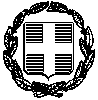 ΥΠΕΥΘΥΝΗ ΔΗΛΩΣΗ (άρθρο 8 Ν.1599/1986)Ημερομηνία:       /        /           Ο – Η Δηλ.(Υπογραφή)(1) Αναγράφεται από τον ενδιαφερόμενο πολίτη ή Αρχή ή η Υπηρεσία του δημόσιου τομέα, που απευθύνεται η αίτηση.(2) Αναγράφεται ολογράφως.(3) «Όποιος εν γνώσει του δηλώνει ψευδή γεγονότα ή αρνείται ή αποκρύπτει τα αληθινά με έγγραφη υπεύθυνη δήλωση του άρθρου 8 τιμωρείται με φυλάκιση τουλάχιστον τριών μηνών. Εάν ο υπαίτιος αυτών των πράξεων σκόπευε να προσπορίσει στον εαυτόν του ή σε άλλον περιουσιακό όφελος βλάπτοντας τρίτον ή σκόπευε να βλάψει άλλον, τιμωρείται με κάθειρξη μέχρι 10 ετών.(4) Σε περίπτωση ανεπάρκειας χώρου η δήλωση συνεχίζεται στην πίσω όψη της και υπογράφεται από τον δηλούντα ή την δηλούσαΤΕΧΝΙΚΕΣ ΠΡΟΔΙΑΓΡΑΦΕΣΚΡΙΤΗΡΙΟ ΚΑΤΑΚΥΡΩΣΗΣ Ημερομηνία αποστολής για ανάρτηση στη ΔΙΑΥΓΕΙΑΗμερομηνία δημοσίευσης στο ΚΗΜΔΗΣ & στο siteΝΑΙΧΑΜΗΛΟΤΕΡΗ ΤΙΜΗ14-03-202414-03-20241.1.Του Ν.3329/05 «Εθνικό Σύστημα Υγείας και Κοινωνικής Αλληλεγγύης και λοιπές διατάξεις»1.2.Του Ν.2955/01 «Προμήθειες Νοσοκομείων και λοιπών μονάδων υγείας των Πε.Σ.Υ και άλλες διατάξεις»1.3.Του Ν.2286/95 «Προμήθειες του Δημοσίου τομέα και ρυθμίσεις συναφών θεμάτων»1.4.Του Ν.2362/95 «Περί δημοσίου λογιστικού κ.λ.π.»1.5.Το Ν.4412/2016 Δημόσιες Συμβάσεις Έργων, Προμηθειών και  Υπηρεσιών (Προσαρμογή στις οδηγίες 2014/24/ΕΕ και 2014/25/ΕΕ).» όπως τροποποιήθηκε και ισχύει.1.6.Το άρθρο 24 του Ν.2198/94 «Παρακράτηση φόρου εισοδήματος» στο εισόδημα από εμπορικές επιχειρήσεις.1.7.Το Ν.3886/2010  περί Δικαστική προστασία κατά τη σύναψη δημόσιων συμβάσεων − Εναρμόνιση της ελληνικής νομοθεσίας με την Οδηγία 89/665/ΕΟΚ του Συμβουλίου της 21ης Ιουνίου 1989 (L395) και την Οδηγία 92/13/ΕΟΚ του Συμβουλίου της 25ης Φεβρουαρίου 1992 (L76), όπως τροποποιήθηκαν με την Οδηγία 2007/66/ΕΚ του Ευρωπαϊκού1.8.Την υπ’αριθμ. 3η/20-02-2024 (θέμα 19o) απόφαση  Δ.Σ. του Γ.Ν. Μυτιλήνης “Βοστάνειο” προκήρυξης του διαγωνισμού   Διαγωνισμός                           Πρόσκλησης εκδήλωσης ενδιαφέροντος με                                                       συλλογή γραπτών σφραγισμένων προσφορών  Αντικείμενο                              Προμήθεια τροχήλατων στατώ ορού.Χρόνος Παράδοσης             Μετά από την έγγραφη παραγγελία του  Νοσοκομείου                      Τόπος Παράδοσης                     Νοσοκομείο  Μυτιλήνης «Βοστάνειο»Ηµεροµηνία, τόπος και ώρα            Νοσοκομείο Μυτιλήνης «Βοστάνειο»  διενέργειας του διαγωνισµού          Ημερ. 28-03-2024                                                               Ώρα:    11.00Προθεσµία Υποβολής                      Ημερ   27-03-2024Προσφορών	                             Ώρα:    14.30Προϋπολογισθείσα δαπάνης          2.500,00 ευρώ χωρίς Φ.Π.Α. Προϋπολογισµός που βαρύνει	           Τακτικός Προϋπολογισμός ΚΑΕ: 7111.01CPV :                                                      33140000Νόµισµα	          ΕΥΡΩ διάρκεια ισχύος προσφορών	       365  ηµέρες  Αναθέτουσα αρχή 	   Νοσοκομείο Μυτιλήνης «Βοστάνειο»Αρμόδιο Γραφείο Προμηθειών 	    τηλ.2251351351Α/ΑΕΙΔΟΣ ΠΡΟΜΗΘΕΙΑΣ  ΠΟΣΟΤΗΤΑ 1.Στατώ ορών τροχήλατα κλίνης, τεσσάρων (4)  αγγίστρων βαρέως τύπου, με φρένο στις ρόδες.20 τεμάχια2.Στατώ ορών τροχήλατα κλίνης, πέντε (5)  αγγίστρων βαρέως τύπου, με φρένο στις ρόδες.20 τεμάχιαΗ ακρίβεια των στοιχείων που υποβάλλονται με αυτή τη δήλωση μπορεί να ελεγχθεί με βάση το αρχείο άλλων υπηρεσιών (άρθρο 8 παρ. 4 Ν. 1599/1986)Η ακρίβεια των στοιχείων που υποβάλλονται με αυτή τη δήλωση μπορεί να ελεγχθεί με βάση το αρχείο άλλων υπηρεσιών (άρθρο 8 παρ. 4 Ν. 1599/1986)Η ακρίβεια των στοιχείων που υποβάλλονται με αυτή τη δήλωση μπορεί να ελεγχθεί με βάση το αρχείο άλλων υπηρεσιών (άρθρο 8 παρ. 4 Ν. 1599/1986)Η ακρίβεια των στοιχείων που υποβάλλονται με αυτή τη δήλωση μπορεί να ελεγχθεί με βάση το αρχείο άλλων υπηρεσιών (άρθρο 8 παρ. 4 Ν. 1599/1986)Η ακρίβεια των στοιχείων που υποβάλλονται με αυτή τη δήλωση μπορεί να ελεγχθεί με βάση το αρχείο άλλων υπηρεσιών (άρθρο 8 παρ. 4 Ν. 1599/1986)Η ακρίβεια των στοιχείων που υποβάλλονται με αυτή τη δήλωση μπορεί να ελεγχθεί με βάση το αρχείο άλλων υπηρεσιών (άρθρο 8 παρ. 4 Ν. 1599/1986)Η ακρίβεια των στοιχείων που υποβάλλονται με αυτή τη δήλωση μπορεί να ελεγχθεί με βάση το αρχείο άλλων υπηρεσιών (άρθρο 8 παρ. 4 Ν. 1599/1986)Η ακρίβεια των στοιχείων που υποβάλλονται με αυτή τη δήλωση μπορεί να ελεγχθεί με βάση το αρχείο άλλων υπηρεσιών (άρθρο 8 παρ. 4 Ν. 1599/1986)Η ακρίβεια των στοιχείων που υποβάλλονται με αυτή τη δήλωση μπορεί να ελεγχθεί με βάση το αρχείο άλλων υπηρεσιών (άρθρο 8 παρ. 4 Ν. 1599/1986)Η ακρίβεια των στοιχείων που υποβάλλονται με αυτή τη δήλωση μπορεί να ελεγχθεί με βάση το αρχείο άλλων υπηρεσιών (άρθρο 8 παρ. 4 Ν. 1599/1986)Η ακρίβεια των στοιχείων που υποβάλλονται με αυτή τη δήλωση μπορεί να ελεγχθεί με βάση το αρχείο άλλων υπηρεσιών (άρθρο 8 παρ. 4 Ν. 1599/1986)Η ακρίβεια των στοιχείων που υποβάλλονται με αυτή τη δήλωση μπορεί να ελεγχθεί με βάση το αρχείο άλλων υπηρεσιών (άρθρο 8 παρ. 4 Ν. 1599/1986)Η ακρίβεια των στοιχείων που υποβάλλονται με αυτή τη δήλωση μπορεί να ελεγχθεί με βάση το αρχείο άλλων υπηρεσιών (άρθρο 8 παρ. 4 Ν. 1599/1986)Η ακρίβεια των στοιχείων που υποβάλλονται με αυτή τη δήλωση μπορεί να ελεγχθεί με βάση το αρχείο άλλων υπηρεσιών (άρθρο 8 παρ. 4 Ν. 1599/1986)Η ακρίβεια των στοιχείων που υποβάλλονται με αυτή τη δήλωση μπορεί να ελεγχθεί με βάση το αρχείο άλλων υπηρεσιών (άρθρο 8 παρ. 4 Ν. 1599/1986)Η ακρίβεια των στοιχείων που υποβάλλονται με αυτή τη δήλωση μπορεί να ελεγχθεί με βάση το αρχείο άλλων υπηρεσιών (άρθρο 8 παρ. 4 Ν. 1599/1986)ΠΡΟΣ(1):ΓΕΝΙΚΟ ΝΟΣΟΚΟΜΕΙΟ ΜΥΤΙΛΗΝΗΣ «ΒΟΣΤΑΝΕΙΟ»ΓΕΝΙΚΟ ΝΟΣΟΚΟΜΕΙΟ ΜΥΤΙΛΗΝΗΣ «ΒΟΣΤΑΝΕΙΟ»ΓΕΝΙΚΟ ΝΟΣΟΚΟΜΕΙΟ ΜΥΤΙΛΗΝΗΣ «ΒΟΣΤΑΝΕΙΟ»ΓΕΝΙΚΟ ΝΟΣΟΚΟΜΕΙΟ ΜΥΤΙΛΗΝΗΣ «ΒΟΣΤΑΝΕΙΟ»ΓΕΝΙΚΟ ΝΟΣΟΚΟΜΕΙΟ ΜΥΤΙΛΗΝΗΣ «ΒΟΣΤΑΝΕΙΟ»ΓΕΝΙΚΟ ΝΟΣΟΚΟΜΕΙΟ ΜΥΤΙΛΗΝΗΣ «ΒΟΣΤΑΝΕΙΟ»ΓΕΝΙΚΟ ΝΟΣΟΚΟΜΕΙΟ ΜΥΤΙΛΗΝΗΣ «ΒΟΣΤΑΝΕΙΟ»ΓΕΝΙΚΟ ΝΟΣΟΚΟΜΕΙΟ ΜΥΤΙΛΗΝΗΣ «ΒΟΣΤΑΝΕΙΟ»ΓΕΝΙΚΟ ΝΟΣΟΚΟΜΕΙΟ ΜΥΤΙΛΗΝΗΣ «ΒΟΣΤΑΝΕΙΟ»ΓΕΝΙΚΟ ΝΟΣΟΚΟΜΕΙΟ ΜΥΤΙΛΗΝΗΣ «ΒΟΣΤΑΝΕΙΟ»ΓΕΝΙΚΟ ΝΟΣΟΚΟΜΕΙΟ ΜΥΤΙΛΗΝΗΣ «ΒΟΣΤΑΝΕΙΟ»ΓΕΝΙΚΟ ΝΟΣΟΚΟΜΕΙΟ ΜΥΤΙΛΗΝΗΣ «ΒΟΣΤΑΝΕΙΟ»ΓΕΝΙΚΟ ΝΟΣΟΚΟΜΕΙΟ ΜΥΤΙΛΗΝΗΣ «ΒΟΣΤΑΝΕΙΟ»ΓΕΝΙΚΟ ΝΟΣΟΚΟΜΕΙΟ ΜΥΤΙΛΗΝΗΣ «ΒΟΣΤΑΝΕΙΟ»ΓΕΝΙΚΟ ΝΟΣΟΚΟΜΕΙΟ ΜΥΤΙΛΗΝΗΣ «ΒΟΣΤΑΝΕΙΟ»ΓΕΝΙΚΟ ΝΟΣΟΚΟΜΕΙΟ ΜΥΤΙΛΗΝΗΣ «ΒΟΣΤΑΝΕΙΟ»Ο – Η Όνομα:Επώνυμο:Επώνυμο:Επώνυμο:Όνομα και Επώνυμο Πατέρα: Όνομα και Επώνυμο Πατέρα: Όνομα και Επώνυμο Πατέρα: Όνομα και Επώνυμο Μητέρας:Όνομα και Επώνυμο Μητέρας:Όνομα και Επώνυμο Μητέρας:Ημερομηνία γέννησης(2): Ημερομηνία γέννησης(2): Ημερομηνία γέννησης(2): Τόπος Γέννησης:Τόπος Γέννησης:Τόπος Γέννησης:Αριθμός Δελτίου Ταυτότητας:Αριθμός Δελτίου Ταυτότητας:Αριθμός Δελτίου Ταυτότητας:Αριθμός Δελτίου Ταυτότητας:Αριθμός Δελτίου Ταυτότητας:Τηλ:Τηλ:Ημερ/νια έκδοσης ΤαυτότηταςΗμερ/νια έκδοσης ΤαυτότηταςΗμερ/νια έκδοσης ΤαυτότηταςΗμερ/νια έκδοσης ΤαυτότηταςΗμερ/νια έκδοσης ΤαυτότηταςΤηλ:Τηλ:Τόπος Κατοικίας:Τόπος Κατοικίας:Οδός:Αριθ:Αριθ:ΤΚ:Αρ. Τηλεομοιοτύπου (Fax):Αρ. Τηλεομοιοτύπου (Fax):Αρ. Τηλεομοιοτύπου (Fax):Αρ. Τηλεομοιοτύπου (Fax):Δ/νση Ηλεκτρ. Ταχυδρομείου (Εmail):Δ/νση Ηλεκτρ. Ταχυδρομείου (Εmail):Δ/νση Ηλεκτρ. Ταχυδρομείου (Εmail):Με ατομική μου ευθύνη και γνωρίζοντας τις κυρώσεις(3), που προβλέπονται από τις διατάξεις της παρ. 6 του άρθρου 22 του Ν. 1599/1986, δηλώνω ότι μέχρι και την ημέρα υποβολής της προσφοράς μου:Με ατομική μου ευθύνη και γνωρίζοντας τις κυρώσεις(3), που προβλέπονται από τις διατάξεις της παρ. 6 του άρθρου 22 του Ν. 1599/1986, δηλώνω ότι μέχρι και την ημέρα υποβολής της προσφοράς μου:Με ατομική μου ευθύνη και γνωρίζοντας τις κυρώσεις(3), που προβλέπονται από τις διατάξεις της παρ. 6 του άρθρου 22 του Ν. 1599/1986, δηλώνω ότι μέχρι και την ημέρα υποβολής της προσφοράς μου:Με ατομική μου ευθύνη και γνωρίζοντας τις κυρώσεις(3), που προβλέπονται από τις διατάξεις της παρ. 6 του άρθρου 22 του Ν. 1599/1986, δηλώνω ότι μέχρι και την ημέρα υποβολής της προσφοράς μου:Με ατομική μου ευθύνη και γνωρίζοντας τις κυρώσεις(3), που προβλέπονται από τις διατάξεις της παρ. 6 του άρθρου 22 του Ν. 1599/1986, δηλώνω ότι μέχρι και την ημέρα υποβολής της προσφοράς μου:Με ατομική μου ευθύνη και γνωρίζοντας τις κυρώσεις(3), που προβλέπονται από τις διατάξεις της παρ. 6 του άρθρου 22 του Ν. 1599/1986, δηλώνω ότι μέχρι και την ημέρα υποβολής της προσφοράς μου:Με ατομική μου ευθύνη και γνωρίζοντας τις κυρώσεις(3), που προβλέπονται από τις διατάξεις της παρ. 6 του άρθρου 22 του Ν. 1599/1986, δηλώνω ότι μέχρι και την ημέρα υποβολής της προσφοράς μου:Με ατομική μου ευθύνη και γνωρίζοντας τις κυρώσεις(3), που προβλέπονται από τις διατάξεις της παρ. 6 του άρθρου 22 του Ν. 1599/1986, δηλώνω ότι μέχρι και την ημέρα υποβολής της προσφοράς μου:Με ατομική μου ευθύνη και γνωρίζοντας τις κυρώσεις(3), που προβλέπονται από τις διατάξεις της παρ. 6 του άρθρου 22 του Ν. 1599/1986, δηλώνω ότι μέχρι και την ημέρα υποβολής της προσφοράς μου:Με ατομική μου ευθύνη και γνωρίζοντας τις κυρώσεις(3), που προβλέπονται από τις διατάξεις της παρ. 6 του άρθρου 22 του Ν. 1599/1986, δηλώνω ότι μέχρι και την ημέρα υποβολής της προσφοράς μου:Με ατομική μου ευθύνη και γνωρίζοντας τις κυρώσεις(3), που προβλέπονται από τις διατάξεις της παρ. 6 του άρθρου 22 του Ν. 1599/1986, δηλώνω ότι μέχρι και την ημέρα υποβολής της προσφοράς μου:Με ατομική μου ευθύνη και γνωρίζοντας τις κυρώσεις(3), που προβλέπονται από τις διατάξεις της παρ. 6 του άρθρου 22 του Ν. 1599/1986, δηλώνω ότι μέχρι και την ημέρα υποβολής της προσφοράς μου:Με ατομική μου ευθύνη και γνωρίζοντας τις κυρώσεις(3), που προβλέπονται από τις διατάξεις της παρ. 6 του άρθρου 22 του Ν. 1599/1986, δηλώνω ότι μέχρι και την ημέρα υποβολής της προσφοράς μου:Με ατομική μου ευθύνη και γνωρίζοντας τις κυρώσεις(3), που προβλέπονται από τις διατάξεις της παρ. 6 του άρθρου 22 του Ν. 1599/1986, δηλώνω ότι μέχρι και την ημέρα υποβολής της προσφοράς μου:Με ατομική μου ευθύνη και γνωρίζοντας τις κυρώσεις(3), που προβλέπονται από τις διατάξεις της παρ. 6 του άρθρου 22 του Ν. 1599/1986, δηλώνω ότι μέχρι και την ημέρα υποβολής της προσφοράς μου:Με ατομική μου ευθύνη και γνωρίζοντας τις κυρώσεις(3), που προβλέπονται από τις διατάξεις της παρ. 6 του άρθρου 22 του Ν. 1599/1986, δηλώνω ότι μέχρι και την ημέρα υποβολής της προσφοράς μου:Με ατομική μου ευθύνη και γνωρίζοντας τις κυρώσεις(3), που προβλέπονται από τις διατάξεις της παρ. 6 του άρθρου 22 του Ν. 1599/1986, δηλώνω ότι μέχρι και την ημέρα υποβολής της προσφοράς μου:Με ατομική μου ευθύνη και γνωρίζοντας τις κυρώσεις(3), που προβλέπονται από τις διατάξεις της παρ. 6 του άρθρου 22 του Ν. 1599/1986, δηλώνω ότι μέχρι και την ημέρα υποβολής της προσφοράς μου:Με ατομική μου ευθύνη και γνωρίζοντας τις κυρώσεις(3), που προβλέπονται από τις διατάξεις της παρ. 6 του άρθρου 22 του Ν. 1599/1986, δηλώνω ότι μέχρι και την ημέρα υποβολής της προσφοράς μου:i. Έλαβε γνώση και αποδέχεται πλήρως και ανεπιφυλάκτως όλους τους όρους των τεχνικών προδιαγραφών και της διακήρυξης ………………………….i. Έλαβε γνώση και αποδέχεται πλήρως και ανεπιφυλάκτως όλους τους όρους των τεχνικών προδιαγραφών και της διακήρυξης ………………………….i. Έλαβε γνώση και αποδέχεται πλήρως και ανεπιφυλάκτως όλους τους όρους των τεχνικών προδιαγραφών και της διακήρυξης ………………………….i. Έλαβε γνώση και αποδέχεται πλήρως και ανεπιφυλάκτως όλους τους όρους των τεχνικών προδιαγραφών και της διακήρυξης ………………………….i. Έλαβε γνώση και αποδέχεται πλήρως και ανεπιφυλάκτως όλους τους όρους των τεχνικών προδιαγραφών και της διακήρυξης ………………………….i. Έλαβε γνώση και αποδέχεται πλήρως και ανεπιφυλάκτως όλους τους όρους των τεχνικών προδιαγραφών και της διακήρυξης ………………………….i. Έλαβε γνώση και αποδέχεται πλήρως και ανεπιφυλάκτως όλους τους όρους των τεχνικών προδιαγραφών και της διακήρυξης ………………………….i. Έλαβε γνώση και αποδέχεται πλήρως και ανεπιφυλάκτως όλους τους όρους των τεχνικών προδιαγραφών και της διακήρυξης ………………………….i. Έλαβε γνώση και αποδέχεται πλήρως και ανεπιφυλάκτως όλους τους όρους των τεχνικών προδιαγραφών και της διακήρυξης ………………………….i. Έλαβε γνώση και αποδέχεται πλήρως και ανεπιφυλάκτως όλους τους όρους των τεχνικών προδιαγραφών και της διακήρυξης ………………………….i. Έλαβε γνώση και αποδέχεται πλήρως και ανεπιφυλάκτως όλους τους όρους των τεχνικών προδιαγραφών και της διακήρυξης ………………………….i. Έλαβε γνώση και αποδέχεται πλήρως και ανεπιφυλάκτως όλους τους όρους των τεχνικών προδιαγραφών και της διακήρυξης ………………………….i. Έλαβε γνώση και αποδέχεται πλήρως και ανεπιφυλάκτως όλους τους όρους των τεχνικών προδιαγραφών και της διακήρυξης ………………………….i. Έλαβε γνώση και αποδέχεται πλήρως και ανεπιφυλάκτως όλους τους όρους των τεχνικών προδιαγραφών και της διακήρυξης ………………………….i. Έλαβε γνώση και αποδέχεται πλήρως και ανεπιφυλάκτως όλους τους όρους των τεχνικών προδιαγραφών και της διακήρυξης ………………………….i. Έλαβε γνώση και αποδέχεται πλήρως και ανεπιφυλάκτως όλους τους όρους των τεχνικών προδιαγραφών και της διακήρυξης ………………………….i. Έλαβε γνώση και αποδέχεται πλήρως και ανεπιφυλάκτως όλους τους όρους των τεχνικών προδιαγραφών και της διακήρυξης ………………………….i. Έλαβε γνώση και αποδέχεται πλήρως και ανεπιφυλάκτως όλους τους όρους των τεχνικών προδιαγραφών και της διακήρυξης ………………………….i. Έλαβε γνώση και αποδέχεται πλήρως και ανεπιφυλάκτως όλους τους όρους των τεχνικών προδιαγραφών και της διακήρυξης ………………………….ii. Η προσφορά συντάχθηκε σύμφωνα με τους όρους της παρούσας διακήρυξης ii. Η προσφορά συντάχθηκε σύμφωνα με τους όρους της παρούσας διακήρυξης ii. Η προσφορά συντάχθηκε σύμφωνα με τους όρους της παρούσας διακήρυξης ii. Η προσφορά συντάχθηκε σύμφωνα με τους όρους της παρούσας διακήρυξης ii. Η προσφορά συντάχθηκε σύμφωνα με τους όρους της παρούσας διακήρυξης ii. Η προσφορά συντάχθηκε σύμφωνα με τους όρους της παρούσας διακήρυξης ii. Η προσφορά συντάχθηκε σύμφωνα με τους όρους της παρούσας διακήρυξης ii. Η προσφορά συντάχθηκε σύμφωνα με τους όρους της παρούσας διακήρυξης ii. Η προσφορά συντάχθηκε σύμφωνα με τους όρους της παρούσας διακήρυξης ii. Η προσφορά συντάχθηκε σύμφωνα με τους όρους της παρούσας διακήρυξης ii. Η προσφορά συντάχθηκε σύμφωνα με τους όρους της παρούσας διακήρυξης ii. Η προσφορά συντάχθηκε σύμφωνα με τους όρους της παρούσας διακήρυξης ii. Η προσφορά συντάχθηκε σύμφωνα με τους όρους της παρούσας διακήρυξης ii. Η προσφορά συντάχθηκε σύμφωνα με τους όρους της παρούσας διακήρυξης ii. Η προσφορά συντάχθηκε σύμφωνα με τους όρους της παρούσας διακήρυξης ii. Η προσφορά συντάχθηκε σύμφωνα με τους όρους της παρούσας διακήρυξης ii. Η προσφορά συντάχθηκε σύμφωνα με τους όρους της παρούσας διακήρυξης ii. Η προσφορά συντάχθηκε σύμφωνα με τους όρους της παρούσας διακήρυξης ii. Η προσφορά συντάχθηκε σύμφωνα με τους όρους της παρούσας διακήρυξης iii. Τα στοιχεία που αναφέρονται στην προσφορά είναι αληθή και ακριβή iii. Τα στοιχεία που αναφέρονται στην προσφορά είναι αληθή και ακριβή iii. Τα στοιχεία που αναφέρονται στην προσφορά είναι αληθή και ακριβή iii. Τα στοιχεία που αναφέρονται στην προσφορά είναι αληθή και ακριβή iii. Τα στοιχεία που αναφέρονται στην προσφορά είναι αληθή και ακριβή iii. Τα στοιχεία που αναφέρονται στην προσφορά είναι αληθή και ακριβή iii. Τα στοιχεία που αναφέρονται στην προσφορά είναι αληθή και ακριβή iii. Τα στοιχεία που αναφέρονται στην προσφορά είναι αληθή και ακριβή iii. Τα στοιχεία που αναφέρονται στην προσφορά είναι αληθή και ακριβή iii. Τα στοιχεία που αναφέρονται στην προσφορά είναι αληθή και ακριβή iii. Τα στοιχεία που αναφέρονται στην προσφορά είναι αληθή και ακριβή iii. Τα στοιχεία που αναφέρονται στην προσφορά είναι αληθή και ακριβή iii. Τα στοιχεία που αναφέρονται στην προσφορά είναι αληθή και ακριβή iii. Τα στοιχεία που αναφέρονται στην προσφορά είναι αληθή και ακριβή iii. Τα στοιχεία που αναφέρονται στην προσφορά είναι αληθή και ακριβή iii. Τα στοιχεία που αναφέρονται στην προσφορά είναι αληθή και ακριβή iii. Τα στοιχεία που αναφέρονται στην προσφορά είναι αληθή και ακριβή iii. Τα στοιχεία που αναφέρονται στην προσφορά είναι αληθή και ακριβή iii. Τα στοιχεία που αναφέρονται στην προσφορά είναι αληθή και ακριβή iv. Παραιτούμαι από κάθε δικαίωμα αποζημίωσης σχετικά με οποιαδήποτε απόφαση της Αναθέτουσας αρχής για αναβολή ή ακύρωση – ματαίωση της παρούσας διακήρυξης iv. Παραιτούμαι από κάθε δικαίωμα αποζημίωσης σχετικά με οποιαδήποτε απόφαση της Αναθέτουσας αρχής για αναβολή ή ακύρωση – ματαίωση της παρούσας διακήρυξης iv. Παραιτούμαι από κάθε δικαίωμα αποζημίωσης σχετικά με οποιαδήποτε απόφαση της Αναθέτουσας αρχής για αναβολή ή ακύρωση – ματαίωση της παρούσας διακήρυξης iv. Παραιτούμαι από κάθε δικαίωμα αποζημίωσης σχετικά με οποιαδήποτε απόφαση της Αναθέτουσας αρχής για αναβολή ή ακύρωση – ματαίωση της παρούσας διακήρυξης iv. Παραιτούμαι από κάθε δικαίωμα αποζημίωσης σχετικά με οποιαδήποτε απόφαση της Αναθέτουσας αρχής για αναβολή ή ακύρωση – ματαίωση της παρούσας διακήρυξης iv. Παραιτούμαι από κάθε δικαίωμα αποζημίωσης σχετικά με οποιαδήποτε απόφαση της Αναθέτουσας αρχής για αναβολή ή ακύρωση – ματαίωση της παρούσας διακήρυξης iv. Παραιτούμαι από κάθε δικαίωμα αποζημίωσης σχετικά με οποιαδήποτε απόφαση της Αναθέτουσας αρχής για αναβολή ή ακύρωση – ματαίωση της παρούσας διακήρυξης iv. Παραιτούμαι από κάθε δικαίωμα αποζημίωσης σχετικά με οποιαδήποτε απόφαση της Αναθέτουσας αρχής για αναβολή ή ακύρωση – ματαίωση της παρούσας διακήρυξης iv. Παραιτούμαι από κάθε δικαίωμα αποζημίωσης σχετικά με οποιαδήποτε απόφαση της Αναθέτουσας αρχής για αναβολή ή ακύρωση – ματαίωση της παρούσας διακήρυξης iv. Παραιτούμαι από κάθε δικαίωμα αποζημίωσης σχετικά με οποιαδήποτε απόφαση της Αναθέτουσας αρχής για αναβολή ή ακύρωση – ματαίωση της παρούσας διακήρυξης iv. Παραιτούμαι από κάθε δικαίωμα αποζημίωσης σχετικά με οποιαδήποτε απόφαση της Αναθέτουσας αρχής για αναβολή ή ακύρωση – ματαίωση της παρούσας διακήρυξης iv. Παραιτούμαι από κάθε δικαίωμα αποζημίωσης σχετικά με οποιαδήποτε απόφαση της Αναθέτουσας αρχής για αναβολή ή ακύρωση – ματαίωση της παρούσας διακήρυξης iv. Παραιτούμαι από κάθε δικαίωμα αποζημίωσης σχετικά με οποιαδήποτε απόφαση της Αναθέτουσας αρχής για αναβολή ή ακύρωση – ματαίωση της παρούσας διακήρυξης iv. Παραιτούμαι από κάθε δικαίωμα αποζημίωσης σχετικά με οποιαδήποτε απόφαση της Αναθέτουσας αρχής για αναβολή ή ακύρωση – ματαίωση της παρούσας διακήρυξης iv. Παραιτούμαι από κάθε δικαίωμα αποζημίωσης σχετικά με οποιαδήποτε απόφαση της Αναθέτουσας αρχής για αναβολή ή ακύρωση – ματαίωση της παρούσας διακήρυξης iv. Παραιτούμαι από κάθε δικαίωμα αποζημίωσης σχετικά με οποιαδήποτε απόφαση της Αναθέτουσας αρχής για αναβολή ή ακύρωση – ματαίωση της παρούσας διακήρυξης iv. Παραιτούμαι από κάθε δικαίωμα αποζημίωσης σχετικά με οποιαδήποτε απόφαση της Αναθέτουσας αρχής για αναβολή ή ακύρωση – ματαίωση της παρούσας διακήρυξης iv. Παραιτούμαι από κάθε δικαίωμα αποζημίωσης σχετικά με οποιαδήποτε απόφαση της Αναθέτουσας αρχής για αναβολή ή ακύρωση – ματαίωση της παρούσας διακήρυξης iv. Παραιτούμαι από κάθε δικαίωμα αποζημίωσης σχετικά με οποιαδήποτε απόφαση της Αναθέτουσας αρχής για αναβολή ή ακύρωση – ματαίωση της παρούσας διακήρυξης v. Συμμετέχω με μία μόνο προσφορά στην παρούσα διακήρυξη v. Συμμετέχω με μία μόνο προσφορά στην παρούσα διακήρυξη v. Συμμετέχω με μία μόνο προσφορά στην παρούσα διακήρυξη v. Συμμετέχω με μία μόνο προσφορά στην παρούσα διακήρυξη v. Συμμετέχω με μία μόνο προσφορά στην παρούσα διακήρυξη v. Συμμετέχω με μία μόνο προσφορά στην παρούσα διακήρυξη v. Συμμετέχω με μία μόνο προσφορά στην παρούσα διακήρυξη v. Συμμετέχω με μία μόνο προσφορά στην παρούσα διακήρυξη v. Συμμετέχω με μία μόνο προσφορά στην παρούσα διακήρυξη v. Συμμετέχω με μία μόνο προσφορά στην παρούσα διακήρυξη v. Συμμετέχω με μία μόνο προσφορά στην παρούσα διακήρυξη v. Συμμετέχω με μία μόνο προσφορά στην παρούσα διακήρυξη v. Συμμετέχω με μία μόνο προσφορά στην παρούσα διακήρυξη v. Συμμετέχω με μία μόνο προσφορά στην παρούσα διακήρυξη v. Συμμετέχω με μία μόνο προσφορά στην παρούσα διακήρυξη v. Συμμετέχω με μία μόνο προσφορά στην παρούσα διακήρυξη v. Συμμετέχω με μία μόνο προσφορά στην παρούσα διακήρυξη v. Συμμετέχω με μία μόνο προσφορά στην παρούσα διακήρυξη v. Συμμετέχω με μία μόνο προσφορά στην παρούσα διακήρυξη vi. Είμαι σε θέση εφόσον ζητηθεί και χωρίς καθυστέρηση να παράσχω κάθε δικαιολογητικό ή έγγραφο που αποδεικνύει τις πληροφορίες και δηλώσεις που περιλαμβάνονται στην προσφορά. vi. Είμαι σε θέση εφόσον ζητηθεί και χωρίς καθυστέρηση να παράσχω κάθε δικαιολογητικό ή έγγραφο που αποδεικνύει τις πληροφορίες και δηλώσεις που περιλαμβάνονται στην προσφορά. vi. Είμαι σε θέση εφόσον ζητηθεί και χωρίς καθυστέρηση να παράσχω κάθε δικαιολογητικό ή έγγραφο που αποδεικνύει τις πληροφορίες και δηλώσεις που περιλαμβάνονται στην προσφορά. vi. Είμαι σε θέση εφόσον ζητηθεί και χωρίς καθυστέρηση να παράσχω κάθε δικαιολογητικό ή έγγραφο που αποδεικνύει τις πληροφορίες και δηλώσεις που περιλαμβάνονται στην προσφορά. vi. Είμαι σε θέση εφόσον ζητηθεί και χωρίς καθυστέρηση να παράσχω κάθε δικαιολογητικό ή έγγραφο που αποδεικνύει τις πληροφορίες και δηλώσεις που περιλαμβάνονται στην προσφορά. vi. Είμαι σε θέση εφόσον ζητηθεί και χωρίς καθυστέρηση να παράσχω κάθε δικαιολογητικό ή έγγραφο που αποδεικνύει τις πληροφορίες και δηλώσεις που περιλαμβάνονται στην προσφορά. vi. Είμαι σε θέση εφόσον ζητηθεί και χωρίς καθυστέρηση να παράσχω κάθε δικαιολογητικό ή έγγραφο που αποδεικνύει τις πληροφορίες και δηλώσεις που περιλαμβάνονται στην προσφορά. vi. Είμαι σε θέση εφόσον ζητηθεί και χωρίς καθυστέρηση να παράσχω κάθε δικαιολογητικό ή έγγραφο που αποδεικνύει τις πληροφορίες και δηλώσεις που περιλαμβάνονται στην προσφορά. vi. Είμαι σε θέση εφόσον ζητηθεί και χωρίς καθυστέρηση να παράσχω κάθε δικαιολογητικό ή έγγραφο που αποδεικνύει τις πληροφορίες και δηλώσεις που περιλαμβάνονται στην προσφορά. vi. Είμαι σε θέση εφόσον ζητηθεί και χωρίς καθυστέρηση να παράσχω κάθε δικαιολογητικό ή έγγραφο που αποδεικνύει τις πληροφορίες και δηλώσεις που περιλαμβάνονται στην προσφορά. vi. Είμαι σε θέση εφόσον ζητηθεί και χωρίς καθυστέρηση να παράσχω κάθε δικαιολογητικό ή έγγραφο που αποδεικνύει τις πληροφορίες και δηλώσεις που περιλαμβάνονται στην προσφορά. vi. Είμαι σε θέση εφόσον ζητηθεί και χωρίς καθυστέρηση να παράσχω κάθε δικαιολογητικό ή έγγραφο που αποδεικνύει τις πληροφορίες και δηλώσεις που περιλαμβάνονται στην προσφορά. vi. Είμαι σε θέση εφόσον ζητηθεί και χωρίς καθυστέρηση να παράσχω κάθε δικαιολογητικό ή έγγραφο που αποδεικνύει τις πληροφορίες και δηλώσεις που περιλαμβάνονται στην προσφορά. vi. Είμαι σε θέση εφόσον ζητηθεί και χωρίς καθυστέρηση να παράσχω κάθε δικαιολογητικό ή έγγραφο που αποδεικνύει τις πληροφορίες και δηλώσεις που περιλαμβάνονται στην προσφορά. vi. Είμαι σε θέση εφόσον ζητηθεί και χωρίς καθυστέρηση να παράσχω κάθε δικαιολογητικό ή έγγραφο που αποδεικνύει τις πληροφορίες και δηλώσεις που περιλαμβάνονται στην προσφορά. vi. Είμαι σε θέση εφόσον ζητηθεί και χωρίς καθυστέρηση να παράσχω κάθε δικαιολογητικό ή έγγραφο που αποδεικνύει τις πληροφορίες και δηλώσεις που περιλαμβάνονται στην προσφορά. vi. Είμαι σε θέση εφόσον ζητηθεί και χωρίς καθυστέρηση να παράσχω κάθε δικαιολογητικό ή έγγραφο που αποδεικνύει τις πληροφορίες και δηλώσεις που περιλαμβάνονται στην προσφορά. vi. Είμαι σε θέση εφόσον ζητηθεί και χωρίς καθυστέρηση να παράσχω κάθε δικαιολογητικό ή έγγραφο που αποδεικνύει τις πληροφορίες και δηλώσεις που περιλαμβάνονται στην προσφορά. vi. Είμαι σε θέση εφόσον ζητηθεί και χωρίς καθυστέρηση να παράσχω κάθε δικαιολογητικό ή έγγραφο που αποδεικνύει τις πληροφορίες και δηλώσεις που περιλαμβάνονται στην προσφορά. vii. Αποδέχομαι ότι ο χρόνος ισχύος της προσφοράς μου είναι δώδεκα (12) μήνες. vii. Αποδέχομαι ότι ο χρόνος ισχύος της προσφοράς μου είναι δώδεκα (12) μήνες. vii. Αποδέχομαι ότι ο χρόνος ισχύος της προσφοράς μου είναι δώδεκα (12) μήνες. vii. Αποδέχομαι ότι ο χρόνος ισχύος της προσφοράς μου είναι δώδεκα (12) μήνες. vii. Αποδέχομαι ότι ο χρόνος ισχύος της προσφοράς μου είναι δώδεκα (12) μήνες. vii. Αποδέχομαι ότι ο χρόνος ισχύος της προσφοράς μου είναι δώδεκα (12) μήνες. vii. Αποδέχομαι ότι ο χρόνος ισχύος της προσφοράς μου είναι δώδεκα (12) μήνες. vii. Αποδέχομαι ότι ο χρόνος ισχύος της προσφοράς μου είναι δώδεκα (12) μήνες. vii. Αποδέχομαι ότι ο χρόνος ισχύος της προσφοράς μου είναι δώδεκα (12) μήνες. vii. Αποδέχομαι ότι ο χρόνος ισχύος της προσφοράς μου είναι δώδεκα (12) μήνες. vii. Αποδέχομαι ότι ο χρόνος ισχύος της προσφοράς μου είναι δώδεκα (12) μήνες. vii. Αποδέχομαι ότι ο χρόνος ισχύος της προσφοράς μου είναι δώδεκα (12) μήνες. vii. Αποδέχομαι ότι ο χρόνος ισχύος της προσφοράς μου είναι δώδεκα (12) μήνες. vii. Αποδέχομαι ότι ο χρόνος ισχύος της προσφοράς μου είναι δώδεκα (12) μήνες. vii. Αποδέχομαι ότι ο χρόνος ισχύος της προσφοράς μου είναι δώδεκα (12) μήνες. vii. Αποδέχομαι ότι ο χρόνος ισχύος της προσφοράς μου είναι δώδεκα (12) μήνες. vii. Αποδέχομαι ότι ο χρόνος ισχύος της προσφοράς μου είναι δώδεκα (12) μήνες. vii. Αποδέχομαι ότι ο χρόνος ισχύος της προσφοράς μου είναι δώδεκα (12) μήνες. vii. Αποδέχομαι ότι ο χρόνος ισχύος της προσφοράς μου είναι δώδεκα (12) μήνες. 